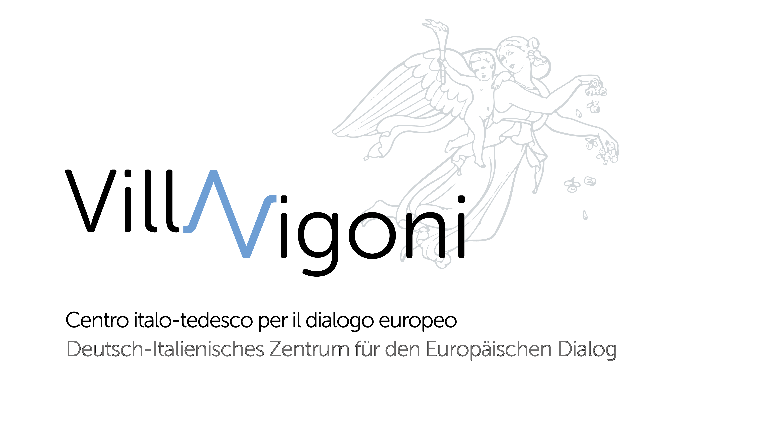 Deutsch-Italienische Zusammenarbeit in den Geistes- und Sozialwissenschaften2022(Hinweise zur Verwendung des Antragsformulars auf S. 6)Projekttitel:Projektformate (Bitte ein Format wählen)(Gespräch; Doktoranden-/Postdoktoranden-Kolloquium; Close Reading/“Klassiker lesen“)Antragsteller/in (deutsch):(Vorname, Nachname, Institution – bitte hier einen Antragsteller/eine Antragstellerin nennen)Antragsteller/in (italienisch):(Vorname, Nachname, Institution – bitte hier einen Antragsteller/eine Antragstellerin nennen)Eventuelle(r) weitere(r) Antragsteller/in (aus Drittländern):(Vorname, Nachname, Institution – bitte hier einen Antragsteller/eine Antragstellerin nennen)Zusammenfassung:(Fassen Sie hier bitte die wesentlichen Ziele des gemeinsamen Vorhabens allgemeinverständlich und in nicht mehr als 700 Anschlägen, inklusive Leerzeichen, zusammen)I. ANGABEN ZU DEN TEILNEHMERNI.1. Durch die Teilnehmer vertretene Disziplinen:I.2. Anzahl der Teilnehmer (einschließlich Antragsteller und Doktoranden/Doktorandinnen oder Post-docs):I.3. Anzahl von Doktoranden/Doktorandinnen oder Post-docs:I.4. Teilnehmerliste (bitte mit akademischen Titeln und Nennung des jeweiligen Fachs sowie der Universität bzw. der sonstigen wissenschaftlichen Einrichtung):Zusagen:Bisher nur „angefragt“:(Nur bei Doktoranden/Doktorandinnen -/Post-docs-Kolloquien) Modus der „Rekrutierung“ der Doktoranden/Doktorandinnen bzw. Post-docs:I.5. Nennung von 3 Nachrückerkandidaten (bitte mit akademischen Titeln und Nennung des jeweiligen Fachs sowie der Universität bzw. der sonstigen wissenschaftlichen Einrichtung):II. ECKDATEN ZUR VERANSTALTUNGII.1. Dauer der geplanten Veranstaltung:(Anzahl der Arbeitstage + An- und Abreisetag)II.2. Terminwunsch:II.3. Arbeitssprache(n):II.4. Wie haben Sie von dem Förderprogramm der „Deutsch-Italienischen Zusammenarbeit in den Geistes- und Sozialwissenschaften“ erfahren?III. ANGABEN ZU DEN ANTRAGSTELLERN(Voraussetzung für eine Antragsstellung ist eine abgeschlossene Promotion).III.1. Deutsche/r Antragsteller/in:Vorname, Nachname:Akademischer Titel:Fach:Hochschule (oder sonstige wissenschaftliche Einrichtung):Adresse der Hochschule (bzw. der sonstigen wissenschaftlichen Einrichtung):E-Mail:Telefon:III.2. Italienische/r Antragsteller/in:Vorname, Nachname:Akademischer Titel:Fach:Adresse der Hochschule (bzw. der sonstigen wissenschaftliche Einrichtung):E-Mail:Telefon:III.3. Eventuelle(r) weitere(r) Antragsteller/in (aus Drittländern):Vorname, Nachname: Akademischer Titel:Fach:Hochschule (oder sonstige wissenschaftliche Einrichtung):Adresse der Hochschule (bzw. der sonstigen wissenschaftlichen Einrichtung):E-Mail:Telefon:IV. INHALT UND PROGRAMMABLAUFIV.1. Projektskizze:IV.1. a) Wissenschaftliche Relevanz des ThemasIV.1. b) Methodologische ÜberlegungenIV.1. c) Angaben zum Gesprächsformat, innovative Elemente des GesprächskonzeptsIV.1. d) Zielsetzung des Gesprächs IV.1. e) Beabsichtigter bzw. zu erwartender Beitrag zur Förderung der „deutsch-italienischen Beziehungen in Wissenschaft, Bildung und Kultur im europäischen Geist“ (Gemäß dem institutionellen Auftrag der Villa Vigoni)IV.2. Programmablauf:IV.3. Abstract auf Italienisch:V. LITERATURVERZEICHNIS:Geben Sie hier ein Verzeichnis der wichtigsten Forschungsliteratur an (inkl. eigener Arbeiten der Antragsteller und/oder Teilnehmer), von der das Projekt ausgehen bzw. an die es anschließen will (max. zehn Titel).Ein Forschungsbericht in Kurzform („Stand der Forschung“) wird erbeten (ca. ¾ Seiten, max. 1500 Zeichen).VI. Unterschriften der Antragsteller:HINWEISE ZUR VERWENDUNG DES ANTRAGSFORMULARSDie Verwendung des Antragsformulars ist zwingend erforderlich. Die Beantwortung aller aufgeführten Punkte sowie die Beachtung der formalen Vorgaben sind Voraussetzung dafür, dass der Antrag bewertet werden kann.Bitte verwenden Sie folgende Formatierungsvorgaben zum Ausfüllen des Antragsformulars:Schrifttypus: ArialSchriftgröße: 12Zeilenabstand: 1,5Textausrichtung: linksbündigTextumfang zu IV.1. und IV.2. (zusammen) soll nicht mehr als 6 Seiten à 2500 Zeichen (inklusive Leerzeichen) betragen.Textumfang zu IV.3 soll nicht mehr als 1 Seite à 2000 Zeichen (inklusive Leerzeichen) betragen.